Les parents de la FCPE sont heureux de vous accueillir au collège internationalLe 16 septembre nous vous proposons de vous rencontrer à 9h 30 dans la salle polyvalente du collège afin de vous présenter nos actions de l’année passée ainsi que nos propositions pour l’année à venir.A 10h 15 aura lieu notre assemblée générale qui sera réservée aux adhérents. Vous pourrez adhérer sur place par chèque. En cas d’adhésion 2017-2018 dans un autre établissement, merci de nous apporter votre justificatif.Nous vous attendons nombreux pour : Echanger : Faire part de remarques et suggestions après 15 jours de cours,Partager avec d’autres parents autour de thématiques communesVous investir : Contribuer à l’organisation d’évènements (café des parents, téléthon….)Participer aux instances du collège (CA, CSI, commission éducative…)Proposer de nouvelles activités…Vous pouvez nous retrouver sur notre site www.fcpe-collegeinternational-nlg.e-monsite.comVous pouvez nous joindre sur notre adresse mail fcpe.collegeinternational.nlg@gmail.comOu téléphoner à Anne au 06 23 76 74 27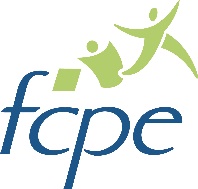 Les parents de la FCPE sont heureux de vous accueillir au collège international.Le 16 septembre nous vous proposons de vous rencontrer à 9h 30 dans la salle polyvalente du collège afin de vous présenter nos actions de l’année passée ainsi que nos propositions pour l’année à venir.A 10h 15 aura lieu notre assemblée générale qui sera réservée aux adhérents. Vous pourrez adhérer sur place par chèque. En cas d’adhésion 2017-2018 dans un autre établissement, merci de nous apporter votre justificatif.Nous vous attendons nombreux pour : Echanger : Faire part de remarques et suggestions après 15 jours de cours,Partager avec d’autres parents autour de thématiques communesVous investir : Contribuer à l’organisation d’évènements (café des parents, téléthon….)Participer aux instances du collège (CA, CSI, commission éducative…)Proposer de nouvelles activités…Vous pouvez nous retrouver sur notre site www.fcpe-collegeinternational-nlg.e-monsite.comVous pouvez nous joindre sur notre adresse mail fcpe.collegeinternational.nlg@gmail.comOu téléphoner à Anne au 06 23 76 74 2